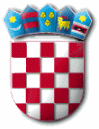 REPUBLIKA HRVATSKAZADARSKA ŽUPANIJA  OPĆINA PRIVLAKA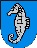 Ivana Pavla II    46, 23233 PRIVLAKAKLASA: 400-08/21-01/02URBROJ: 2198/28-01-21-2Privlaka,  15. prosinca 2021. godineNa temelju članka 39. Zakona o proračunu („Narodne novine“ broj 87/08, 136/12 i 15/15) i članka 30. Statuta Općine Privlaka  („Službeni glasnik Zadarske županije“ broj 05/18), Općinsko vijeće općine Privlaka na 5. sjednici održanoj dana 15. prosinca 2021. godine donosiODLUKUo izvršenju Proračuna općine Privlaka za 2022. godinuI. OPĆE ODREDBEČlanak 1.	Ovom Odlukom utvrđuje se struktura prihoda i primitaka  te rashoda i izdataka Proračuna općine Privlaka za 2022. godinu ( u daljnjem tekstu:  Proračun), njegovo izvršenje, upravljanje financijskom i nefinancijskom imovinom, prava i obveze proračunskog korisnika  i korisnika proračuna, zaduživanje i davanja jamstava te druga pitanja vezana za izvršenje proračuna.Članak 2.	Proračun se sastoji od Općeg i Posebnog dijela, Financijskog plana proračunskog korisnika.Opći dio Proračuna sadrži: Račun prihoda i rashoda i Računa financiranja.U Računu prihoda i rashoda iskazani su prihodi poslovanja i prihodi od prodaje nefinancijske imovine, te rashodi poslovanja i rashodi za nabavu nefinancijske imovine.U Računu financiranja iskazani su primici od financijske imovine, te izdaci za financijsku imovinu.	Posebni dio Proračuna sastoji se od Plana rashoda i izdataka proračuna i proračunskog korisnika iskazanih po vrstama, raspoređeni u programe koji se sastoje od aktivnosti i projekata.	Prihodi, primici, rashodi i izdaci proračuna iskazani su prema organizacijskoj, ekonomskoj, funkcijskoj, lokacijskoj i programskoj proračunskoj klasifikaciji te izvorima financiranja.Članak 3.Nositelji posebnog dijela Proračuna su:Razdjel 001 - Općinsko vijećeRazdjel 002 - Ured načelnikaRazdjel 003 - Jedinstveni upravni odjelRazdjel 004 - Predškolsko obrazovanjeRazdjel 005 - Hrvatske vodeRazdjel 007 - Dječji vrtić Sabunić - proračunski korisnikII. IZVRŠAVANJE PRORAČUNAČlanak 4.Proračun se izvršava od 01. siječnja do 31. prosinca 2022. godine. Proračunska sredstva koristiti će se samo za namjene koje su određene Proračunom. Proračunska sredstva za korisnike Proračuna  doznačuju se u skladu sa dinamikom ostvarenja proračunskih prihoda. Proračunski korisnik i korisnici proračuna smiju doznačena sredstva koristiti isključivo u skladu i namjenom i u visini utvrđenoj  Proračunom  odnosno Programima javnih potreba te u skladu s godišnjim financijskim planovima.Članak 5.Nalogodavac i odgovorna osoba za izvršavanje Proračuna u cjelini je Općinski načelnik. Odgovornost za izvršavanje Proračuna u smislu odredbe stavka 1. ovog članka podrazumijeva odgovornost za preuzimanje i verifikaciju obveza, izdavanje naloga za plaćanje na teret proračunskih sredstava, te za utvrđivanje prava naplate i izdavanje naloga za naplatu u korist proračunskih sredstava.Članak 6.Plaćanje predujma moguće je samo  iznimno, na temelju odluke Općinskog načelnika.Članak 7.Općinski načelnik može odobriti preraspodjelu sredstava na proračunskim stavkama kod proračunskih korisnika i korisnika proračuna  najviše do 5% rashoda i izdataka na proračunskoj stavci koja se umanjuje. Općinski načelnik o preraspodjelama izvještava Općinsko vijeće prilikom podnošenja polugodišnjeg i godišnjeg izvještaja o izvršenju Proračuna.Članak 8.Ako se u tijeku proračunske godine zbog nastanka novih obveza za Proračun ili zbog promjena gospodarskih kretanja povećaju rashodi ili izdaci, odnosno smanje prihodi ili primici Proračuna, Općinski načelnik može obustaviti izvršavanje pojedinih rashoda ili izdataka najviše 45 dana. Općinski načelnik donosi privremene mjere obustave. Ako se za vrijeme provođenja mjera privremene obustave izvršavanja Proračuna, Proračun ne može uravnotežiti, Općinski načelnik mora najkasnije u roku od 15 dana prije isteka roka za privremenu obustavu izvršavanja Proračuna predložiti izmjene i dopune Proračuna, kojima se ponovno uravnotežuju prihodi i primici odnosno rashodi i izdaci Proračuna.Ako tijekom proračunske godine dođe do neusklađenosti planiranih prihoda/primitaka i rashoda/izdataka Proračuna izvršiti će se njegovo ponovno uravnoteženje, putem izmjena i dopuna.Članak 9Za nepredviđene namjene, za koje u Proračunu nisu osigurana sredstva ili za namjene za koje se tijekom godine pokaže da nisu utvrđena dostatna sredstva jer ih pri planiranju nije bilo moguće predvidjeti, te za druge nepredviđene rashode, koristit će se sredstva proračunske zalihe. O korištenju proračunske zalihe odlučuje Općinski načelnik te o tome izvještava općinsko vijeće.Proračunska zaliha za 2022. godinu iznosi 214.901,70 kunaČlanak 10.Preuzimanje obveza na teret Proračuna po ugovorima koji zahtijevaju plaćanje u sljedećim godinama odobrava Općinski načelnik.Članak 11.Proračunska sredstva koristiti će se samo za namjene koje su određene Proračunom, i to do visine utvrđene u njegovom Posebnom dijelu. 
Članak 12.Aktivnosti i projekti financirani iz sredstava Europske unije, te kapitalni projekti, koji nisu izvršeni do kraja 2022. godine, mogu se prenijeti i izvršavati u 2023. godini, pod uvjetom da su proračunska sredstva, koja su za njihovu provedbu bila osigurana u Proračunu za 2022. godinu, na kraju 2022. godine ostala neizvršena ili izvršena u iznosu manjem od planiranog.Članak 13.Javna nabava provodi se sukladno Zakonu o javnoj nabavi i provodi je pročelnik Jedinstvenog upravnog odjela.III. PRIHODI PRORAČUNAČlanak 14.Prihodi Proračuna ubiru se i uplaćuju u Proračun u skladu sa Zakonom i drugim propisima neovisno o prihodima planiranim u Proračunu.Članak 15.Prihodi koji se ostvare iz pomoći i donacija, prihodi za posebne namjene, prihodi od prodaje ili zamjene imovine u vlasništvu općine, namjenski primici od zaduživanja i iz drugih izvora, namjenski su prihodi Proračuna.Prihodi koji se ostvare od obavljanja poslova na tržištu i u tržišnim uvjetima vlastiti su prihodi Proračuna.Članak 16.Ako su namjenski i vlastiti prihodi uplaćeni u nižem opsegu nego što je to planirano u Proračunu, obveze se mogu preuzeti i plaćati samo u visini stvarno uplaćenih, odnosno raspoloživih sredstava.Uplaćeni i preneseni, a manje planirani namjenski i vlastiti prihodi mogu se izvršavati iznad planiranih iznosa, a do visine uplaćenih, odnosno prenesenih sredstava.Uplaćeni i preneseni namjenski i vlastiti prihodi mogu se koristiti prema naknadno utvrđenim aktivnostima ili projektima u proračunu uz prethodnu suglasnost Općinskog načelnika. Članak 17.Namjenski i vlastiti prihodi koji nisu iskorišteni u prethodnoj godini prenose se u proračun za tekuću proračunsku godinu.IV. ISPLATE SREDSTAVA IZ PRORAČUNAČlanak 18.Svaki rashod i izdatak iz Proračuna mora se temeljiti na vjerodostojnoj knjigovodstvenoj ispravi kojom se dokazuje obveza plaćanja. 
Općinski načelnik, odnosno osoba na koju je to pravo preneseno, mora prije isplate provjeriti ipotpisati pravni temelj i visinu obveze koja proizlazi iz knjigovodstvene isprave.Nalog za isplatu iz Proračuna s oznakom pozicije Proračuna izdaje Općinski načelnik, odnosno osobe na koje je to pravo preneseno.V. UPRAVLJANJE FINANCIJSKOM I NEFINANCIJSKOM IMOVINOMČlanak 19.Imovinu Općine čine financijska i nefinancijska imovina kojom upravlja Općinski načelnik u skladu s posebnim propisima i Statutom Općine.Članak 20.Raspoloživim novčanim sredstvima na računu Proračuna upravlja Općinski načelnik.Raspoloživa novčana sredstva mogu se oročavati kod poslovne banke poštujući načela sigurnosti i likvidnosti. Odluku o oročavanju donosi Općinski načelnik.Novčana sredstva iz stavka 1. ovoga članka mogu se oročavati samo do 31. prosinca tekuće godine.Članak 21.Stanje nefinancijske imovine utvrđuje se jedanput godišnje, prilikom popisa koji je sastavni dio Izvješća na dan 31. prosinca tekuće godine.Jedinstveni upravni odjel Općine dužan je sve promjene na imovini Općine dostaviti Komisiji za popis općinske imovine do kraja godine. Načelnik imenuje Komisiju za popis Općinske imovine te donosi odluku o prihvaćanju Izvješća o obavljenom popisu.VI.  PRAVA I OBVEZE PRORAČUNSKOG KORISNIKA I KORISNIKA PRORAČUNAČlanak 22.Čelnik proračunskog korisnika odgovoran je za planiranje i izvršavanje dijela Proračuna. Odgovoran je za zakonitost, svrsishodnost, učinkovitost i za ekonomično raspolaganje proračunskim sredstvima koja su planirana Proračunom i financijskim planom. Također je odgovoran za preuzimanje obveza, te izdavanje naloga za plaćanje.Proračunski korisnik dostavlja godišnji obračun svog financijskog plana  do 31. siječnja tekuće godine koji se zajedno s Godišnjim obračunom Proračuna općine Privlaka konsolidira i dostavlja Općinskom Vijeću do kraja travnja tekuće godine.Prihode od donacija proračunski korisnik nije obvezan uplaćivati u Proračun Općine Privlaka, a višak prihoda koji ostvari proračunski korisnik ne vraća u Općinski proračun već ga koristi za rashode planirane u slijedećoj godini.Članak 23.Ostali korisnici proračunskih sredstava dužni su dostaviti svoja financijska izvješća o utrošenim sredstvima koja su dobili kroz tekuće donacije iz Proračuna Općine Privlaka.VII. ZADUŽIVANJE I DAVANJE JAMSTVAČlanak 24.U Proračunu općine Privlaka za 2022. godinu i projekcijama za 2023. i 2024. godinu planirani su primici od dugoročnog zaduživanja u iznosu od 9.161.754,55 kn za realizaciju kapitalnog projekt K3010-17 Izgradnja i opremanje Dječjeg vrtića. Povlačenje kreditnih sredstava temeljem ovog zaduženja izvršit će se sukcesivno, temeljem vjerodostojne dokumentacije o namjenskom korištenju kredita (računi, građevinske situacije, ugovori i sl.) kroz 2022. godinu u iznosu od 9.161.754,55 kn. Očekivani iznos ukupnog duga s ove osnove na kraju  2022. godine iznosi 9.161.754,55 kuna.Izdaci i rashodi za otplatu ovog kredita imaju prednost u izvršavanju Proračuna u odnosu na sve ostale obveze.Članak 25.Općina Privlaka se može zaduživati, davati suglasnosti, odnosno jamstva u skladu s Zakonom o Proračunu i Pravilniku o postupku zaduživanja te davanja jamstva i suglasnosti JLP(R)S. Odluku o davanju jamstava kao i Odluku o zaduživanju Općine Privlaka donosi Općinsko vijeće uz prethodnu suglasnost Vlade, a sukladno odredbama Zakona o proračunu.Članak 26.Jedinstveni upravni odjel dužan je o stanju po izdanim zaduženjima, jamstvima i suglasnostima izvijestiti Ministarstvo financija na obrascima i rokovima kako je određeno Zakonom o proračunu.“VIII. PRIJELAZNE I ZAVRŠNE ODREDBEČlanak 27.Ova odluka primjenjivat će se od 01. siječnja 2022. godine, a objavit će se u "Službenom glasniku Zadarske županije".					                  OPĆINSKO VIJEĆE  OPĆINE PRIVLAKA 						                           P r e d s j e d n i k                      							       Nikica Begonja